TÓM TẮT QUY TRÌNH CÀI ĐẶT PHOEBUS1. Cài đặt kết nối đến server:Có 2 cách để khai báo kết nối đến cơ sở dữ liệu trên server. 1.1. Cài đặt Config hoặc 1.2 sử dụng file Regedit.1.1 Cài đặt Phoebus Config: với phương pháp này người cài đặt bắt buột phải biết & khai báo đúng thông tin kết nối đến SQL server.Bước 1: Tải phần mềm Phoebus Config tại link này: http://download.phoebus.asia//0.Phoebus%20Application/CONFIG4.55.rarBước 2: Giải nén tệp vừa tải vào thư mục bất kỳ (nên giải nén vào Documents\Phoebus để dễ kiểm soát)Bước 3: Chạy file PhoebusConfig.applicationSau khi cài đặt hoàn tất, Phoebus Config sẽ được khởi động.Bước 4: Đặt tên kết nối. (Ví dụ: tên: 118 như hình)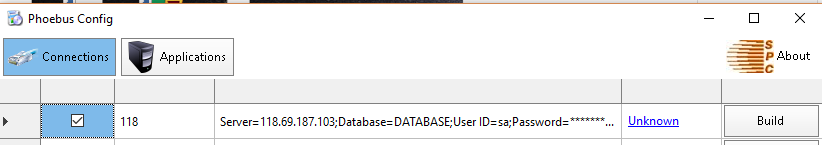 Bước 5: Bấm Build để khai báo chi tiết thông tin kết nối.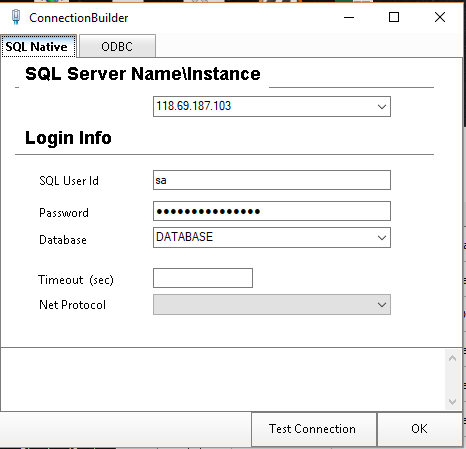 Bước 6: Bấm Test Connection để kiểm tra thông tin kết nối. Bấm OK để hoàn tất khai báo.1.2 Sử dụng file Regedit: Bước 1: trích xuất file Regedit từ máy cũ (máy đang sử dụng phoebus bình thường).+ Mở Regedit và truy cập đến SPC-Technology theo đường dẫn: Computer\HKEY_CURRENT_USER\Software\SPC-Technology -> Export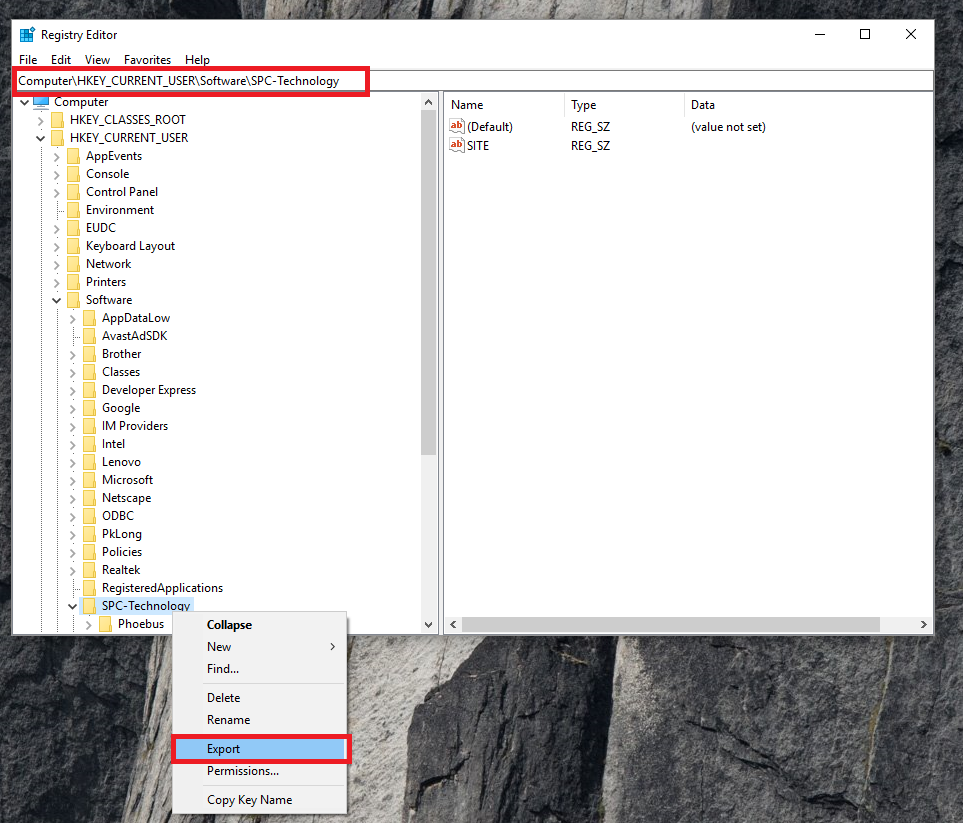 + Đặt tên file và lưu.Bước 2: Chuyển File .Reg vừa trích xuất sang máy mới (máy cần cài đặt)Bước 3: Chạy file .Reg trên máy mới -> OK
2. Cài đặt phần mềm: có thể sử dụng bộ cài đặt sẵn có hoặc tải từ đường link bên dưới.+ Link tải phần mềm Phoebus 3.5: http://download.phoebus.asia/4.Phoebus%203.5%20Download/+ Link tải phần mềm Phoebus 4.5: http://download.phoebus.asia/1.Phoebus%204.5%20Download/Bước 1: Giải nén tệp cài đặt vào thư mục bất kỳ (nên giải nén vào Documents\Phoebus để dễ kiểm soát)Bước 2: Chạy file PBS.applicationSau khi cài đặt hoàn tất, Phoebus sẽ được khởi động.